Prosimy o możliwie, jak najszybciej podanie dokładnej liczby zawodników i w jakich godzinach przyjedziecie ?do dnia 19 kwietnia 2024 r. na adres e-mail: zeglarstwo@pzsn.pl i wars_1922@o2.pl Miejscowość i data 		Pieczątka Klubu 		Podpis upoważnionego  przedstawiciela klubu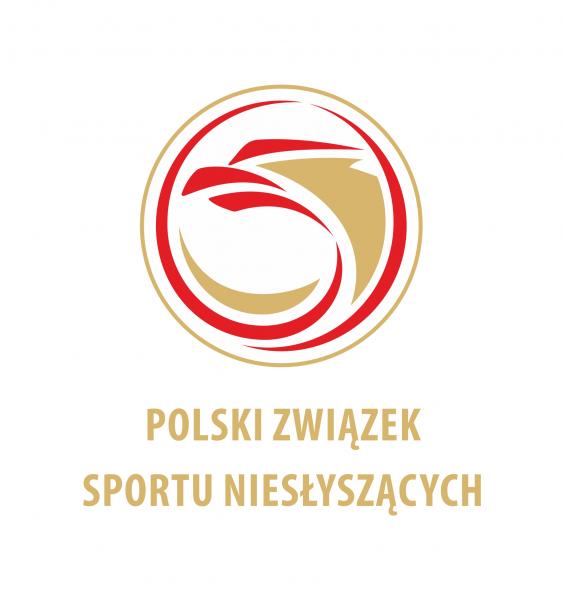 ZAWODY NIESŁYSZĄCYCHW ŻEGLARSTWIE - KLASA HANSA 303WILKASY, dn. 26-28.04.2024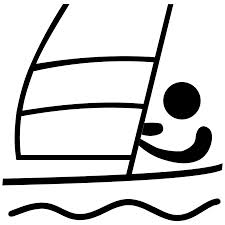 ZAMÓWIENIE NA ZAKWATEROWANIE I WYŻYWIENIEZAMÓWIENIE NA ZAKWATEROWANIE I WYŻYWIENIEZAMÓWIENIE NA ZAKWATEROWANIE I WYŻYWIENIEKLUB / OSOBA:ADRES:KONTAKT:OSOBA ODPOWIEDZIALNA:ŁĄCZNA ILOŚĆ OSÓB ŁĄCZNA ILOŚĆ OSÓB PŁEĆILOŚĆKOBIET0MĘŻCZYZN0OFICJELE0RAZEM0PROSIMY KAŻDĄ EKIPĘ PRZYJEŻDŻAJĄCĄ O PODANIE GODZINY PRZYJAZDU I ODJAZDUPROSIMY KAŻDĄ EKIPĘ PRZYJEŻDŻAJĄCĄ O PODANIE GODZINY PRZYJAZDU I ODJAZDUPRZEWIDYWANE  GODZINYPRZYJAZD26.04.2024 r. g.00:00ODJAZD28.04.2024 r. g.00:00